Log into Tratiify as an administrator. Hover over your name at the top right, then click “Resources.”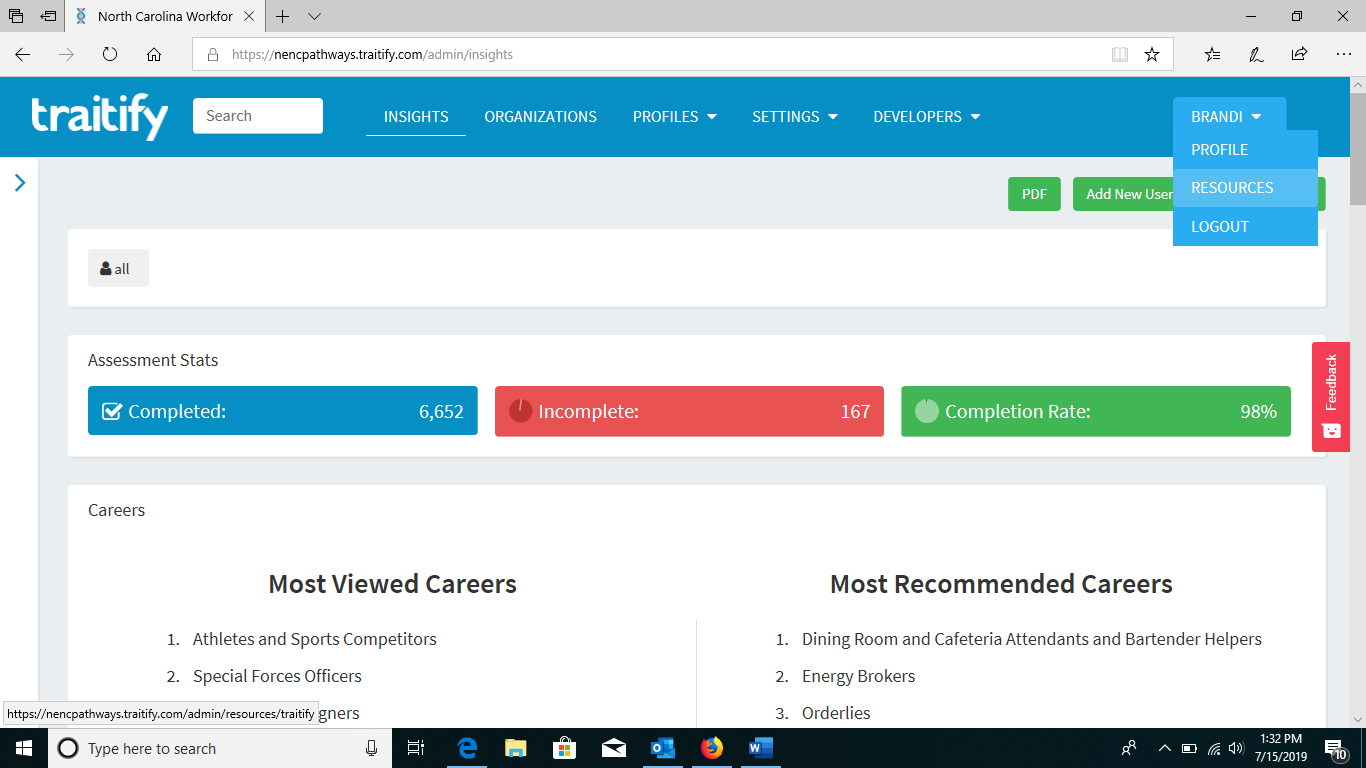 Choose “Guides” from the menu.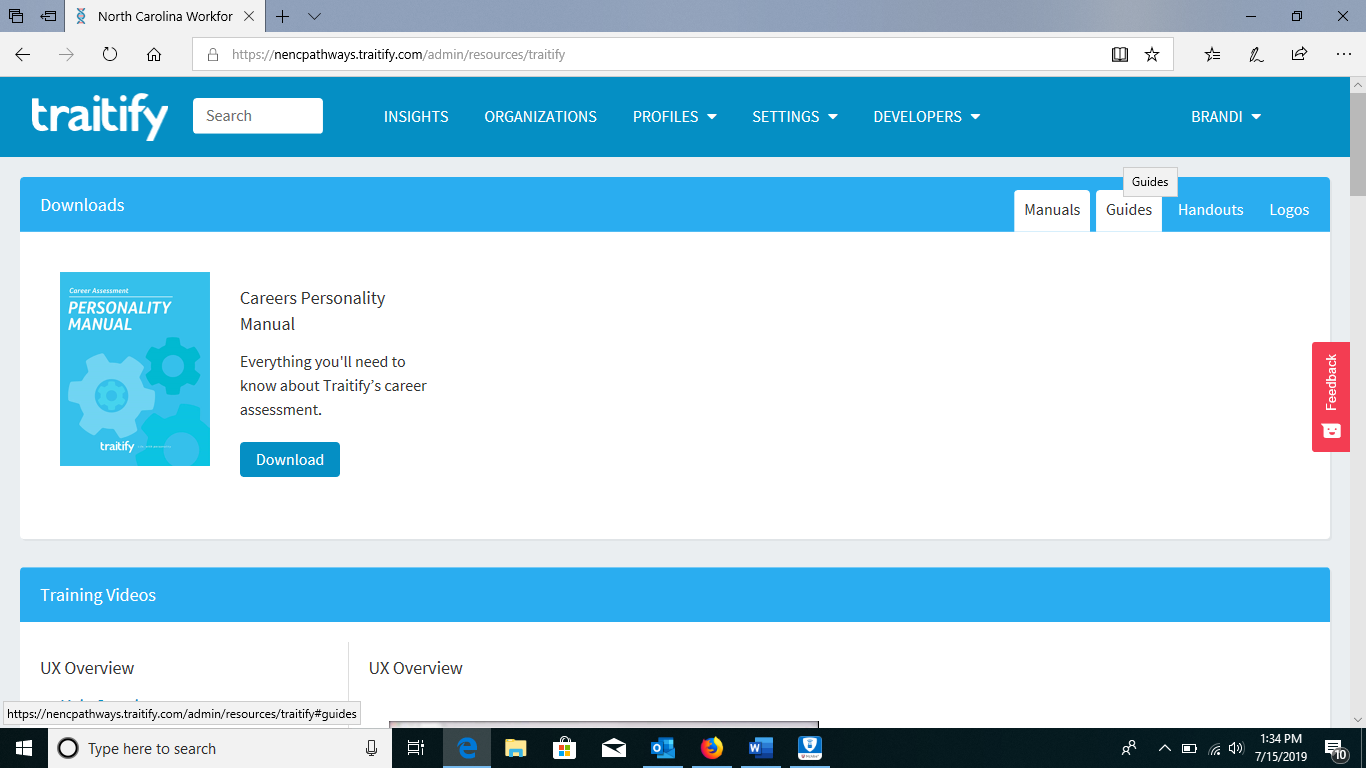 Download “Careers Interview Guide”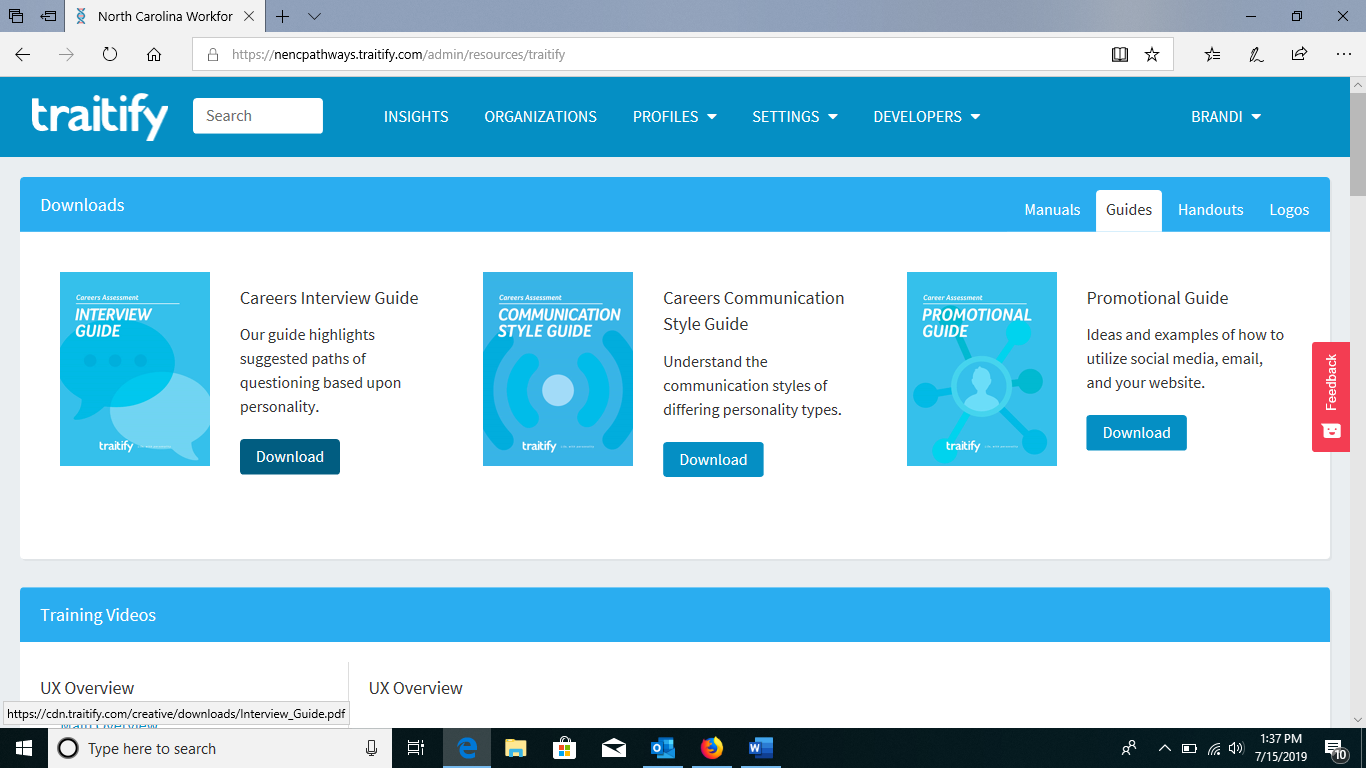 